Fill in the BlanksTree Diagrams for Dependent EventsQuestionTree DiagramProbabilityProbabilityThere are some white counters and some red counters in a bag. Two counters are taken from the bag at random. Complete the tree diagram and calculate the missing probabilities.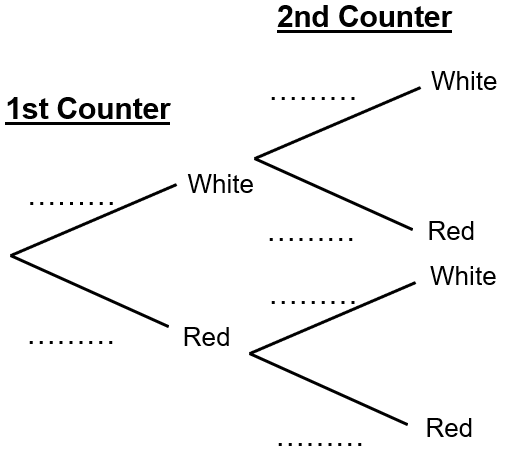 There are some white counters and some red counters in a bag. Two counters are taken from the bag at random. Complete the tree diagram and calculate the missing probabilities.There are some white counters and some red counters in a bag. Two counters are taken from the bag at random. Complete the tree diagram and calculate the missing probabilities.There are some white counters and some red counters in a bag. Two counters are taken from the bag at random. Complete the tree diagram and calculate the missing probabilities.There are some apples and some oranges in a fruit bowl. Two pieces of fruit are chosen at random. Complete the tree diagram and calculate the missing probabilities.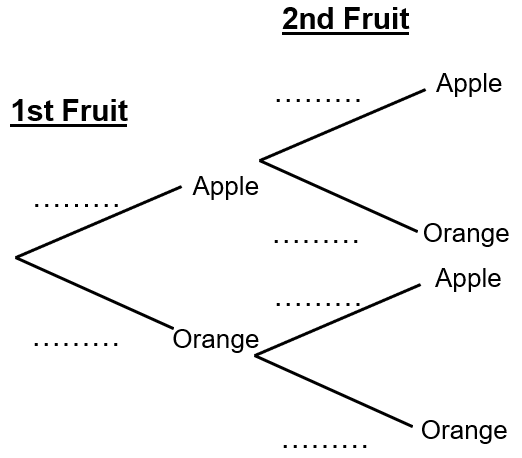 There are some apples and some oranges in a fruit bowl. Two pieces of fruit are chosen at random. Complete the tree diagram and calculate the missing probabilities.There are some apples and some oranges in a fruit bowl. Two pieces of fruit are chosen at random. Complete the tree diagram and calculate the missing probabilities.There are some apples and some oranges in a fruit bowl. Two pieces of fruit are chosen at random. Complete the tree diagram and calculate the missing probabilities.Milo has some black socks and some grey socks in a drawer. He chooses two socks at random. Draw a  tree diagram and calculate the missing probabilities.Milo has some black socks and some grey socks in a drawer. He chooses two socks at random. Draw a  tree diagram and calculate the missing probabilities.Milo has some black socks and some grey socks in a drawer. He chooses two socks at random. Draw a  tree diagram and calculate the missing probabilities.Milo has some black socks and some grey socks in a drawer. He chooses two socks at random. Draw a  tree diagram and calculate the missing probabilities.Adrianna buys some sausage rolls and some cheese pasties from the bakery. She chooses two items at random to eat for lunch. Draw a tree diagram and calculate the missing probabilities.Adrianna buys some sausage rolls and some cheese pasties from the bakery. She chooses two items at random to eat for lunch. Draw a tree diagram and calculate the missing probabilities.Adrianna buys some sausage rolls and some cheese pasties from the bakery. She chooses two items at random to eat for lunch. Draw a tree diagram and calculate the missing probabilities.Adrianna buys some sausage rolls and some cheese pasties from the bakery. She chooses two items at random to eat for lunch. Draw a tree diagram and calculate the missing probabilities.